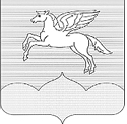 СОБРАНИЕ ДЕПУТАТОВ ГОРОДСКОГО ПОСЕЛЕНИЯ«ПУШКИНОГОРЬЕ»ПУШКИНОГОРСКОГО РАЙОНАПСКОВСКОЙ ОБЛАСТИР Е Ш Е Н И Е от 30.11.2010 № 47пгт. Пушкинские горы(принято на восьмой сессии Собрания депутатовгородского поселения «Пушкиногорье» первого созыва)ОБ УТВЕРЖДЕНИИ ПОЛОЖЕНИЯ«О ПРИВАТИЗАЦИИ МУНИЦИПАЛЬНОГОИМУЩЕСТВА ГОРОДСКОГО ПОСЕЛЕНИЯ«ПУШКИНОГОРЬЕ»В целях установления порядка регулирования отношений, возникающих в процессе управления имуществом, находящимся в муниципальной собственности муниципального образования городское поселение "Пушкиногорье", осуществления контроля за исполнением органами местного самоуправления и должностными лицами требований законодательства, в соответствии с Федеральным законом Российской Федерации от 06.10.2003 N 131-ФЗ "Об общих принципах организации местного самоуправления в Российской Федерации", Федеральным законом от 21.12.2001 N 178-ФЗ "О приватизации государственного и муниципального имущества", Гражданским кодексом Российской Федерации, руководствуясь ст. 21 Устава муниципального образования городское поселение "Пушкиногорье",                          Собрание депутатов городского поселения«Пушкиногорье»Р Е Ш И Л О :1. Утвердить Положение «О приватизации муниципального имущества городского поселения «Пушкиногорье».2. Настоящее решение вступает в силу с момента его принятия.        3. Обнародовать настоящее Решение в установленном Уставом порядке.Главамуниципального образованиягородское поселение«Пушкиногорье»                                                                            Ю.А. Гусев